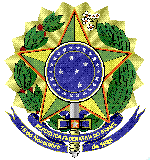 MINISTÉRIO DA EDUCAÇÃOUNIVERSIDADE FEDERAL FLUMINENSEPRO REITORIA DE ADMINISTRAÇÃOANEXO IV - MODELO DE ATESTADO DE VISTORIAPROCESSO N° 23069.155013/2024-10PREGÃO ELETRÔNICO Nº 90.014/2024OBJETO:  Permissão de Uso de espaço físico para exploração comercial em caráter precário de lanchonete em unidade móvel (food truck) nas dependências do estacionamento do Campus da XV de Novembro do Instituto de Ciências da Sociedade e Desenvolvimento Regional – ESR.	Declaro que me foi dado acesso às instalações da ................... <nome da unidade/órgão>, localizada no Campus .................. <nome do campus> da Universidade Federal Fluminense, no município de ....................... <nome do município>, bem como foram esclarecidas todas as questões por mim solicitadas, e também que tenho pleno conhecimento de todas as dificuldades relacionadas à execução dos serviços objeto do Pregão...............................................................<nome do Representante da Licitante>CPF n0 .................................................................................................................<nome do Servidor>SIAPE n0 ...................................................